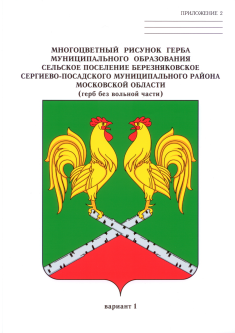 АДМИНИСТРАЦИЯСЕЛЬСКОГО ПОСЕЛЕНИЯ БЕРЕЗНЯКОВСКОЕСЕРГИЕВО-ПОСАДСКОГО МУНИЦИПАЛЬНОГО РАЙОНАМОСКОВСКОЙ ОБЛАСТИП О С Т А Н О В Л Е Н И Еот 05.02.2016 № 14 О признании Постановления Администрации сельского поселения Березняковское от 31.12.2015 г. № 328 «Об утверждении Порядка ведения реестра муниципальных служащих муниципального образования сельское поселение Березняковское Сергиево-Посадского муниципального района Московской области» утратившим силуВ соответствии с Федеральным законом от 06.10.2003 № 131-ФЗ «Об общих принципах местного самоуправления в Российской Федерации», Федеральным законом от 02.03.2007 № 25-ФЗ «О муниципальной службе в Российской Федерации», законом Московской области от 24.07.2007 № 137/2007-ОЗ "О муниципальной службе в Московской  области", руководствуясь Уставом муниципального образования сельское  поселение  Березняковское Сергиево-Посадского муниципального района Московской области, в связи с протестом Сергиево-Посадской прокуратуры от 02.02.2016 г.                           № 7-30-2016   П О С Т А Н О В Л Я Ю:  
Постановление Администрации сельского поселения Березняковское от 31.12.2015 г. № 328 «Об утверждении Порядка ведения реестра муниципальных служащих муниципального образования сельское  поселение  Березняковское Сергиево-Посадского муниципального района Московской области» признать утратившим силу.Разместить настоящее постановление на официальном сайте сельского поселения Березняковское www.bereznykovskoe.ru.                                                                                                                                Контроль за исполнением настоящего постановления оставляю за собой.Руководитель администрации		       			                 А.И.Масленикова